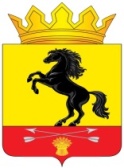          АДМИНИСТРАЦИЯМУНИЦИПАЛЬНОГО ОБРАЗОВАНИЯ    НОВОСЕРГИЕВСКИЙ РАЙОН     ОРЕНБУРГСКОЙ ОБЛАСТИ         ПОСТАНОВЛЕНИЕ__14.02.2020______ №  __110-п______________               п. НовосергиевкаО мерах по обеспечению исполнения районного бюджета на 2020 год и на плановый период 2021 и 2022 годов В целях обеспечения исполнения районного бюджета и на основании Решения Совета депутатов от  25.07.2019 № 49/2 Р.С. «Об утверждении Положения о бюджетном процессе в муниципальном образовании «Новосергиевский район Оренбургской области»»: 1.	Принять к исполнению районный бюджет на 2020 год и на плановый период 2021 и 2022 годов. 1.1. Заместителю главы администрации района по экономическим вопросам Кривошеевой И.И., заместителю начальника финансового отдела по доходам и экономическому анализу Насакину Д.Б. проводить постоянную работу с налогоплательщиками – юридическими лицами с целью обеспечения ими своевременных расчетов по платежам в бюджеты всех уровней.1.2. Рекомендовать Межрайонной инспекции Федеральной налоговой службы № 6 по Оренбургской области (Н.В. Арбузова) активизировать работу по взысканию задолженности налогоплательщиков по налогам и сборам в бюджетную систему Российской Федерации с применением полного комплекса мер, предусмотренных Налоговым кодексом Российской Федерации, ежемесячно проводить мониторинг перечисления налоговыми агентами сумм налога на доходы физических лиц в бюджет Новосергиевского района.2. Главным распорядителям и получателям средств районного бюджета обеспечить в пределах доведенных лимитов бюджетных обязательств, бюджетных ассигнований и предельных объемов финансирования своевременное исполнение расходных обязательств Новосергиевского района, финансовое обеспечение которых осуществляется за счет средств районного бюджета, и принять меры по недопущению образования (снижению) кредиторской задолженности районного бюджета, а также кредиторской задолженности подведомственных муниципальных бюджетных и автономных учреждений Новосергиевского района.3. Главным администраторам доходов районного бюджета и главным администраторам источников финансирования дефицита районного бюджета:3.1. Обеспечить исполнение плановых назначений по налоговым и неналоговым доходам, утвержденным решением о районном бюджете (для главных администраторов доходов районного бюджета, являющихся федеральными органами исполнительной власти, настоящее поручение носит рекомендательный характер).3.2. Принять меры по сокращению задолженности по уплате налоговых и неналоговых платежей (для главных администраторов доходов районного бюджета, являющихся федеральными органами исполнительной власти, настоящее поручение носит рекомендательный характер).3.3. Повысить эффективность работы межведомственных комиссий по вопросам:уплаты налогов и сокращения убыточности организаций;оплаты труда и уплаты страховых взносов, снижения неформальной занятости.3.4. Направлять в Государственную информационную систему о государственных и муниципальных платежах информацию, необходимую для уплаты денежных средств физическими и юридическими лицами за государственные услуги и иных платежей, являющихся источниками формирования доходов бюджетов бюджетной системы Российской Федерации.3.5. Обеспечить представление в Финансовый отдел Новосергиевского района (далее – финансовый отдел) сведений, необходимых для составления и ведения кассового плана, в сроки, установленные финансовым отделом.4. Главным распорядителям средств районного бюджета:4.1. Разработать и представить до 15 января очередного финансового года на согласование в финансовый отдел:порядки предоставления субсидий, предусмотренных законом об областном бюджете на очередной финансовый год и плановый период, юридическим лицам (за исключением субсидий муниципальным учреждениям Новосергиевского района), индивидуальным предпринимателям, а также физическим лицам - производителям товаров, работ, услуг либо при необходимости внесения изменений в действующие порядки.4.2. Представить в финансовый отдел:предложения о сокращении соответствующих бюджетных ассигнований в случае, если порядки, указанные в подпункте 4.1 настоящего пункта, не утверждены по состоянию на 1 мая очередного финансового года;одновременно с предложениями по внесению изменений в Решение о районном бюджете на очередной финансовый год и плановый период представить проекты постановлений Администрации Новосергиевского района о внесении изменений в муниципальные программы в случае, если планируемые изменения бюджетных ассигнований оказывают влияние на показатели (индикаторы) и (или) ожидаемые результаты реализации муниципальных программ.4.3. Обеспечить:выплату заработной платы (перечисление платежей в государственные внебюджетные фонды), оплату коммунальных услуг, исполнение публичных нормативных обязательств, уплату налогов, финансирование принятых и неисполненных обязательств отчетного года в первоочередном порядке в пределах доведенных лимитов бюджетных обязательств;составление графиков перечисления субсидий муниципальным бюджетным и автономным учреждениям Новосергиевского района на финансовое обеспечение выполнения ими муниципального задания с учетом сроков оплаты товаров, работ, услуг, выплаты заработной платы работникам муниципальных бюджетных и автономных учреждений Новосергиевского района и перечисления средств в государственные внебюджетные фонды с целью исключения образования на их счетах необоснованных остатков бюджетных средств;выполнение в пределах компетенции условий соглашения о мерах по социально-экономическому развитию и оздоровлению муниципальных финансов Новосергиевского района, заключенного с Министерством финансов Оренбургской области;соблюдение запрета на установление расходных обязательств, не связанных с решением вопросов, отнесенных Конституцией Российской Федерации и федеральными законами к полномочиям органов местного самоуправления;оперативное представление в финансовый отдел информации, необходимой для внесения в реестр участников бюджетного процесса, а также юридических лиц, не являющихся участниками бюджетного процесса, в государственной интегрированной информационной системе управления общественными финансами «Электронный бюджет», в соответствии с приказом Министерства финансов Российской Федерации от 23 декабря 2014 года N 163н;контроль за соблюдением органами местного самоуправления муниципальных образований Новосергиевского района установленного уровня софинансирования за счет средств местного бюджета при предоставлении субсидий из областного и районного бюджетов.5. Руководителям органов местного самоуправления Новосергиевского района:5.1. Обеспечить:контроль за возвратом в текущем году муниципальными образованиями Новосергиевского района остатков, не использованных по состоянию на 1 января очередного финансового года межбюджетных трансфертов, полученных в форме субсидий, субвенций и иных межбюджетных трансфертов, имеющих целевое назначение, предоставленных из районного бюджета, и представление соответствующей информации в финансовый отдел;принятие решений о наличии (об отсутствии) потребности в текущем году в межбюджетных трансфертах, не использованных в отчетном году, а также возврат таких межбюджетных трансфертов в бюджет, которому они были ранее предоставлены, при принятии решения о наличии потребности в них в сроки, установленные бюджетным законодательством;сохранение в текущем и очередном финансовых годах и плановом периоде достигнутого в отчетном году соотношения между уровнем оплаты отдельных категорий работников бюджетной сферы, определенных указами Президента Российской Федерации, и уровнем среднемесячного дохода от трудовой деятельности в Оренбургской области;своевременное заключение с областными органами исполнительной власти соглашений о предоставлении субсидий из областного бюджета;контроль за соблюдением руководителями подведомственных учреждений условий заключенных с ними эффективных контрактов в части достижения показателей, характеризующих степень выполнения муниципального задания на оказание муниципальных услуг (выполнение работ) (далее - муниципальное задание) и уровень средней заработной платы работников таких учреждений дифференцированно, в зависимости от объема оказываемых платных услуг и выполняемых функций (в сферах образования, культуры);заключение эффективных контрактов с работниками муниципальных учреждений Новосергиевского района;полноту и своевременность размещения информации о деятельности муниципальных учреждений Новосергиевского района на официальном сайте для размещения информации о государственных (муниципальных) учреждениях www.bus.gov.ru в информационно-телекоммуникационной сети «Интернет»;возврат до 1 апреля текущего финансового года муниципальными бюджетными и автономными учреждениями Новосергиевского района средств в объеме остатков субсидий, предоставленных им в отчетном финансовом году на финансовое обеспечение выполнения муниципальных заданий, образовавшихся в связи с недостижением установленных муниципальным заданием показателей, характеризующих объем муниципальных услуг (работ);утверждение до 1 января очередного финансового года нормативных затрат, рассчитанных на основании базовых нормативов затрат на оказание муниципальных услуг (выполнение работ) с применением отраслевых и территориальных корректирующих коэффициентов;контроль за выполнением условий предоставления межбюджетных трансфертов из районного бюджета, установленных нормативными правовыми актами Новосергиевского района;учет установленных нормативными правовыми актами Оренбургской областью уровней софинансирования расходов из областного бюджета при заключении с областными органами исполнительной власти соглашений о предоставлении субсидий из областного бюджета;соблюдение сроков исполнения обязательств в рамках реализации национальных и региональных проектов.5.2. Совместно с органами местного самоуправления муниципальных образований Новосергиевского района обеспечить достижение уровней средней заработной платы в отношении отдельных категорий работников бюджетной сферы, определенных указами Президента Российской Федерации, в соответствии с заключенными с органами местного самоуправления муниципальных образований Оренбургской области соглашениями с установлением параметров каждому муниципальному образованию Оренбургской области.6. Установить, что получатели средств районного бюджета при заключении договоров (муниципальных контрактов) на поставку товаров, выполнение работ и оказание услуг в пределах доведенных им в установленном порядке лимитов бюджетных обязательств вправе предусматривать авансовые платежи, если иное не установлено законодательством Российской Федерации:1) до 100 процентов суммы договора (муниципального контракта), но не более доведенных лимитов бюджетных обязательств по соответствующему коду бюджетной классификации Российской Федерации:на оказание услуг связи, подписку на печатные издания и их приобретение;на обучение на курсах повышения квалификации, участие в научных, методических, научно-практических и иных конференциях и семинарах;на оплату командировочных расходов (суточные, проживание) при направлении в служебные командировки, приобретение авиа- и железнодорожных билетов, билетов для проезда городским и пригородным транспортом, путевок на санаторно-курортное лечение и отдых детей;на организацию и проведение спортивно-массовых, культурно-зрелищных мероприятий, соревнований областного, республиканского и международного масштабов (в том числе учебно-тренировочных сборов, фестивалей, конкурсов, олимпиад), подготовку и командирование спортсменов, участников на данные мероприятия, соревнования, в том числе расходы на проезд, проживание, питание, суточные, медико-биологическое обеспечение, оплату взноса на участие при направлении на различного рода мероприятия студентов (учащихся) и сопровождающих их лиц, не являющихся штатными сотрудниками направляющего их учреждения;по договорам обязательного страхования гражданской ответственности владельцев транспортных средств;на проведение государственной экспертизы проектной документации;по договорам за пользование платной автомобильной дорогой;2) по договорам (муниципальным контрактам) на выполнение работ по строительству, реконструкции, капитальному ремонту и ремонту объектов капитального строительства муниципальной собственности Новосергиевского района, содержанию автомобильных дорог муниципального значения, находящихся в муниципальной собственности Новосергиевского района, на приобретение объектов недвижимого имущества в муниципальную собственность Новосергиевского района:на сумму, не превышающую 10 млн. рублей, - до 30 процентов суммы договора (муниципального контракта), но не более 30 процентов доведенных лимитов бюджетных обязательств по соответствующему коду бюджетной классификации Российской Федерации;на сумму, превышающую 10 млн. рублей, - до 30 процентов суммы договора (муниципального контракта), но не более доведенных лимитов бюджетных обязательств по соответствующему коду бюджетной классификации Российской Федерации с последующим авансированием выполняемых работ после подтверждения выполнения предусмотренных договором (муниципальным контрактом) работ в объеме произведенного авансового платежа (с ограничением общей суммы авансирования не более 70 процентов суммы договора (муниципального контракта);3) до 50 процентов суммы договора (муниципального контракта), но не более доведенных лимитов бюджетных обязательств по соответствующему коду бюджетной классификации Российской Федерации - по договорам (муниципальным контрактам) при осуществлении закупки у единственного поставщика (подрядчика, исполнителя) товара, работы, услуги, производство (выполнение, оказание) которых осуществляется учреждением и предприятием уголовно-исполнительной системы в соответствии с перечнем товаров, работ, услуг, утвержденным постановлением Правительства Российской Федерации от 26 декабря 2013 года N 1292 «Об утверждении перечня товаров (работ, услуг), производимых (выполняемых, оказываемых) учреждениями и предприятиями уголовно-исполнительной системы, закупка которых может осуществляться заказчиком у единственного поставщика (подрядчика, исполнителя)»;4) до 30 процентов суммы договора (муниципального контракта), но не более 30 процентов доведенных лимитов бюджетных обязательств по соответствующему коду бюджетной классификации Российской Федерации - по остальным договорам (государственным контрактам), не указанным в подпунктах 1 - 3 настоящего пункта.7. Органам местного самоуправления Новосергиевского района, осуществляющим функции и полномочия учредителя в отношении муниципальных бюджетных и автономных учреждений Новосергиевского района, осуществляющим предоставление субсидий юридическим лицам (за исключением субсидий муниципальным учреждениям), лицевые счета которым открыты в финансовом отделе, обеспечить включение указанными учреждениями (юридическими лицами) при заключении ими договоров (контрактов) о поставке товаров, выполнении работ и об оказании услуг условий об авансовых платежах в объеме, не превышающем предельных размеров выплат авансовых платежей, установленных в соответствии с пунктом 6 настоящего постановления для получателей средств районного бюджета.8. Органам местного самоуправления Новосергиевского района, осуществляющим полномочия по управлению муниципальными унитарными предприятиями Новосергиевского района, обеспечить включение муниципальными унитарными предприятиями при заключении ими договоров (контрактов) о поставке товаров, выполнении работ и об оказании услуг условий об авансовых платежах в объеме, не превышающем предельных размеров выплат авансовых платежей, установленных в соответствии с пунктом 6 настоящего постановления для получателей средств районного бюджета.9. Получатель средств районного бюджета не вправе допускать принятие после 1 декабря текущего финансового года бюджетных обязательств на основании муниципальных контрактов о поставке товаров, выполнении работ, оказании услуг, предусматривающих сроки оплаты поставленных товаров, выполненных работ, оказанных услуг или выплаты аванса, в том числе по отдельным этапам их исполнения, превышающие один месяц после указанной даты.10. Органам местного самоуправления Новосергиевского района, осуществляющим функции и полномочия учредителя муниципальных учреждений Новосергиевского района, в случае изменения объема бюджетных ассигнований (лимитов бюджетных обязательств) на финансовое обеспечение выполнения муниципального задания в связи с внесением изменений в решение Совета депутатов Новосергиевского района о районном бюджете и (или) реализацией мер, предусмотренных настоящим постановлением, в течение 20 рабочих дней обеспечить внесение соответствующих изменений в муниципальные задания и (или) утвержденные нормативные затраты на оказание муниципальных услуг (выполнение работ).11. Органам местного самоуправления Новосергиевского района, осуществляющим функции и полномочия учредителя в отношении муниципальных учреждений Новосергиевского района, в целях эффективного использования бюджетных средств, выделенных для технологического оснащения подведомственных муниципальных учреждений, осуществлять полномочия заказчика при осуществлении закупок оборудования, с начальной (максимальной) ценой контракта от 2 миллионов рублей, а в случае осуществления закупок специализированных транспортных средств, специализированной техники - независимо от размера начальной (максимальной) цены контракта. При этом полномочия заказчика при осуществлении закупок компьютеров, периферийного и коммуникационного оборудования вправе осуществлять подведомственное учреждение, осуществляющее функции по материально-техническому обеспечению указанного органа местного самоуправления и его подведомственных муниципальных учреждений. Закупки иных товаров, необходимых для обеспечения нужд подведомственных муниципальных учреждений, осуществлять преимущественно путем проведения совместных конкурсов и аукционов в порядке, установленном администрацией Новосергиевского района.12. Условиями внесения в финансовый отдел предложений о внесении изменений в решение Совета депутатов Новосергиевского района о районном бюджете (сводную бюджетную роспись) являются:1) достаточность бюджетных ассигнований для выполнения главным распорядителем средств районного бюджета и подведомственными ему учреждениями обязательств по оплате коммунальных услуг и оплате труда, в том числе обязательств, связанных с достижением показателей заработной платы по отдельным категориям работников бюджетной сферы в соответствии с указами Президента Российской Федерации и указами Губернатора Оренбургской области;2) сохранение уровня заработной платы не ниже минимального размера оплаты труда, установленного законодательством Российской Федерации;3) недопущение образования просроченной кредиторской задолженности.13. Финансовому отделу:13.1. Обеспечить контроль за расходованием средств районного бюджета на содержание органов местного самоуправления Новосергиевского района и при необходимости вносить предложения по их оптимизации с целью соблюдения установленного норматива расходов на содержание органов местного самоуправления Новосергиевского района.13.2. Принимать изменения в показатели кассового плана соответствующего месяца в пределах годового объема кассового плана при условии сбалансированности кассового плана соответствующего месяца.13.3. Обеспечить заключение с муниципальными образованиями поселениями Новосергиевского района соглашений о мерах по обеспечению устойчивого социально-экономического развития и оздоровлению муниципальных финансов.14. Рекомендовать администрациям муниципальных образований поселений Новосергиевского района:14.1. Принять аналогичные и дополнительные меры по исполнению местных бюджетов.14.2. Не допускать финансирования из местных бюджетов расходных обязательств, не отнесенных к полномочиям органов местного самоуправления муниципальных образований Новосергиевского района.14.3. Представлять до 15 января очередного финансового года в финансовый отдел решения о бюджетах поселений на очередной финансовый год и плановый период.14.4. Провести мероприятия по выявлению собственников земельных участков и другого недвижимого имущества с целью привлечения их к налогообложению, оказывать содействие в оформлении прав собственности на земельные участки и имущество физическими лицами.14.5. Выявлять используемые не по целевому назначению (неиспользуемые) земли сельскохозяйственного назначения в рамках проведения мероприятий муниципального земельного контроля для направления соответствующей информации в Управление Федеральной службы по ветеринарному и фитосанитарному надзору (Россельхознадзор) по Оренбургской области.14.6. Обеспечить:исполнение в полном объеме обязательств по своевременной оплате коммунальных услуг и по обеспечению бесперебойного функционирования социальной и жилищно-коммунальной сфер;перечисление в районный бюджет остатков не использованных по состоянию на 1 января очередного финансового года межбюджетных трансфертов, полученных в форме иных межбюджетных трансфертов, имеющих целевое назначение, предоставленных из районного бюджета;проведение ежеквартального анализа дебиторской и кредиторской задолженности и принятие мер, направленных на недопущение дебиторской и кредиторской задолженности;эффективное использование целевых межбюджетных трансфертов, переданных из районного бюджета в бюджеты муниципальных образований поселений;формирование бюджетных ассигнований на финансовое обеспечение реализации муниципальных программ на уровне не ниже 95 процентов от общего объема расходов местного бюджета на очередной финансовый год;отражение в муниципальных программах средств целевых межбюджетных трансфертов, предоставляемых бюджетам муниципальных образований поселений в рамках муниципальных программ Новосергиевского района;выполнение условий соглашений о предоставлении межбюджетных трансфертов бюджетам муниципальных образований поселений Новосергиевского района, и о мерах по обеспечению устойчивого социально-экономического развития и оздоровлению муниципальных финансов, заключаемых с финансовым отделом;проведение анализа качества и полноты сведений об объектах недвижимости, расположенных на территориях муниципальных образований поселений Новосергиевского района, для принятия административных решений по их вовлечению в налоговый оборот.14.7. Направлять в Государственную информационную систему о государственных и муниципальных платежах информацию, необходимую для уплаты денежных средств физическими и юридическими лицами за государственные услуги и иных платежей, являющихся источниками формирования доходов бюджетов бюджетной системы Российской Федерации.15. Контроль за исполнением настоящего постановления возложить на заместителя главы администрации района - начальника финансового отдела Попову Л.И.16. Постановление вступает в силу после его официального опубликования на  сайте администрации района.Заместитель главы администрации района по сельскохозяйственным вопросам                        С.П. СинельниковРазослано: финотделу, экономическому отделу, юристу администрации района, бухгалтерии администрации района, отделу образования, отделу культуры, МКУ «Центр бюджетного (бухгалтерского) учета», сельпоссоветам, орготделу, прокурору.